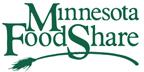 In the Spirit of Saint Patrick, we would like your help to fight Hunger.Minnesota Food Share has a month long Campaign to March Out Hunger. It is a statewide, grassroots food-drive, in which, every dollar donated goes to local food shelves. 1 in 8 Minnesotans do not have enough money to buy food and are fighting hunger every day.The Irish, who are no strangers to hunger, are once again excited to join this year’s effort to March Out Hunger during the whole month of March. 2000 green grocery bags are available to pick up, fill, and drop off.  
WE CAN MAKE A DIFFERENCE. Be a hero. Fight hunger. We invite you & your family to join our effort during the Month of March to raise donations of both food and money. Ways to participate:Ask others to help to recruit family, friends, neighbors, co-workers, your church, or community groups to help organize a drive or donate.Create a way for students looking for service hours to brainstorm a fun way to raise food and/or funds.To promote your effort. We can help provide to get this year’s donation envelopes and more!Coordinate with us to get donations either bringing it to the parade on March 17th or prior to April 1st.Have a food drive party!Volunteer with the green bag brigade.Like us & visit www.facebook.com/marchouthungerstpaulmnparade for participating pick up & drop off locationsMake financial donations at: https://www.gmcc.org/donate Key word March Out Hunger.Go to the 51st annual St. Patrick’s Day starting at noon in downtown St. Paul on March 17th. Look for the green FINNEGANS Reverse food truck along the parade routeWhat to collect:Food Donations – Food shelves need all types of food, paper, personal hygiene and cleaning products. Shelf stable milkPeanut butterHamburger helper (or similar boxed meals)Canned tuna or chickenPancake syrupCanned or dry beansHand soapDish soapCash Donations – Easier to collect and deliver, food shelves can stretch cash donations further because of their access to discount products and programs. Cash also gives them more flexibility to acquire perishable items like fresh produce, meat and dairy products.Food donations will be donated to St. Paul’s Neighborhood House. Financial donations will be matched by Minnesota FoodShare and distributed to 300 local foods shelves statewide. Let’s do what we can to alleviate hunger. WE CAN MAKE A DIFFERENCE. Let’s Drive Hunger out of Minnesota.
